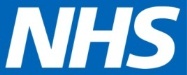 North East Lincolnshire CCGReport to:NEL CCG Partnership BoardPresented by:Laura WhittonDate of Meeting:14 January 2016Subject:Local Implementation Plan UpdateStatus: OPEN	            CLOSEDOBJECT OF REPORT:To present key requirements for Local Implementation Plans and strategic plans for North East Lincolnshire CCG, incorporating considerations related to the Five Year Forward View.STRATEGY:As part of the requirements laid out in the NHS National Planning Guidance, and continuing in response to the NHS England Five Year Forward View, the CCG is required to review and update its five year strategic plan and develop an operational plan for 2016/17.The two plans need to consist of the following:a five year Sustainability and Transformation Plan (STP), place-based (involving all local stakeholders) and driving the Five Year Forward View; (STPs will cover the period between October 2016 and March 2021)anda one year Operational Plan for 2016/17, organisation-based but consistent with the emerging STPFive year strategic plansThe vision and direction of travel we have previously set out for the next five years in North East Lincolnshire, working with commissioning partners, local providers, stakeholders and local people is ambitious in its scope and enables local health and social care services to meet the needs of people in the area within the resources available.A key element of this vision is to enable local people to manage their own health and wellbeing more effectively and to engage with their communities to deliver solutions based on self-care and self-responsibility.The STP required to be produced by the end of June 2016 will incorporate the thinking set out in the CCG’s existing five year strategy coupled with the work done on commissioning intentions during 2015/16 and the ongoing transformation work articulated as part of the Healthy Lives, Healthy Futures programme.The STP will cover all areas of CCG and NHS England commissioned activity including: (i) specialised services, (where the planning will be led from the 10 collaborative commissioning hubs); and (ii) primary medical care, and do so from a local CCG perspective, irrespective of delegation arrangements. The STP will also cover better integration with local authority services, including, but not limited to, prevention and social care, reflecting local agreed health and wellbeing strategies.The footprint of STPs needs to be identified to NHS England by January 29th 2016 and will reflect the work currently being undertaken as part of Healthy Lives, Healthy Futures and consideration of the local devolution proposals in order to identify the geographical area within which local services will be commissioned.Operational plansOne year operational plans consisting of narrative, finance and activity templates setting out trajectories for key identified performance indicators are required to be submitted by 11th  April 2016.Key messages for these submissions include:Making step changes towards the delivery of seven day services in the form of:reducing excess deaths by increasing the level of consultant cover and diagnostic services available in hospitals at weekends.improving access to out of hours care by achieving better integration and redesign of 111, minor injuries units, urgent care centres and GP out of hours services to enhance the patient offer and flows into hospitalchanges to primary care at weekends and evenings where patients need it by increasing the capacity and resilience of primary care over the next few yearsOperating an open book approach between local commissioners and providers in order to facilitate a place based approach to managing health and social care delivery.Both operational and strategic transformational plans for the CCG will build on the robust development and consultation that has taken place during 2015/16 on the CCG’s commissioning intentions and the development under Healthy Lives, Healthy Futures of the Out of Hospital and In Hospital models.IMPLICATIONS:These plans will provide a roadmap for the operational and strategic delivery of improved health outcomes for the local population of North East Lincolnshire in line with priorities developed since the inception of the CCG according to assessment of need.They will align with the ambition and vision articulated by the Healthy Lives, Healthy Futures programme and articulate progress towards quality improvement and financial sustainability for the local health and social care economy.Yes/NoCommentsDoes the document take account of and meet the requirements of the following:i)Mental Capacity Actii)CCG  Equality Impact AssessmentEach initiative which contributes to delivery of the overall strategy has been or will be subject to an Equality  Impact Assessment which includes consideration of compliance with the Human Rights Actiii)Human Rights Act 1998As aboveiv)Health and Safety at Work Act 1974v)Freedom of Information Act 2000 / Data Protection Act 1998iv)Does the report have regard of the principles and values of the NHS Constitution?www.dh.gov.uk/en/Publicationsandstatistics/Publications/PublicationsPolicyAndGuidance/DH_113613